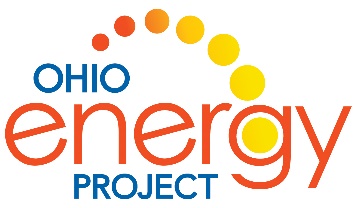 Penguin Hut Project Rubric         Name _______________________________   Date________________Partner ______________________  Partner ____________________   % Weight Lost _______Total _________/60 points	Teacher comments:	________________________________________________________________	________________________________________________________________	________________________________________________________________1234WeightValueImagine Showed ideas to solve the problemIncompletedesignhypothesisincludes shape, size and materialsSatisfactorydesignhypothesisincludes shape, size and materialsGood designhypothesisincludes shape, size and materialsExcellentdesignhypothesisincludes shape, size and materials2xPlan and PreparationDrew design with measurements and prepared with materials for building daysPlan is missing,no materialsIncompleteplan or missing materialsWell thought out plan with parts missingExcellent plan containing all parts and materials2XBuilding StructureMajor structure problems, does not meet size and/or door standardsMessy structure, does not meet size and/or door standardsSatisfactorially  made structure,  but does not meet size and/or door standardsCarefully made and neat structure, meets  size and door standards2XDataTesting and measurements were missingTesting and measurements were incomplete and had mistakes in calculationsTesting and measurements were complete but had mistakes in calculationsTesting and measurements were measured and correctly calculated1XPercent Weight Loss of Penguin41% or more31 to 40% 21 to 30%20% or less2XAnalyze Results Questions3 correct answers4 correct answers5 correct answers6 correct answers3XGroup Work I need to learn to work together and offer help to othersI contribute to the project but do not work well with my team matesI cooperate with the team but do not always help solve problemsI helped the team work together and solve problems1XEffort in Project Little effort made in projectSome effort made in projectGood effort made in projectExcellent effort made in project2X